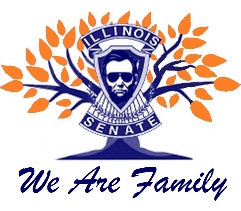 2021 IL JCI SENATE SUMMER PICNICSponsored by the South Central Region-JCI SenateJon Carls #39289   chair 217-248-2111   email joncarlsref@gmail.comJuly 23-25, 2021                            Ramada Springfield North-3281 Northfield Drive, SpringfieldMeeting Sat. at 3:00pm CST    KC Hall North-2801 West StreetDinner to follow at 6:00pm CST at KC Hall on July 24thName _____________________________________________________	Senate # _______________________Spouse/Guest ______________________________________________	Senate # _______________________Address___________________________________________________________________________________City _________________________________________________ State ________ Zip _____________________Phone __________________________________________ Email _____________________________________Registration Information		Full Adult Registration ($85 after 7/9/21 postmark)	________ x $75   $________________		   PICK ONE:    Steak ________  Chicken ________ Vegetarian _________		Full Kids Registration (11 yrs & under)  		            	_______ x $30    $________________		Early Hospitality (Thursday 7/22/21)             		________ x $20    $________________		Friday only						________ x $30    $________________		Saturday only (hospitality & dinner)			________ x $50    $________________		*Saturday Lunch (Bar Burgers)- Weebles		________ x $15    $________________                                 PICK ONE:    Hamburger  ______Cheeseburger _____  Chicken _______		*SATURDAY LUNCH NOT INCLUDED IN FULL REGISTRATION		Information on Golf and Activities to be provided later: 			Please check if YES	Interested in golf   Fri.  7/23  ______						Interested in golf   Sat. 7/24_______Lodging—Call Ramada Springfield North directly:217-523-4000Room block cutoff date is 7/1/21. Room block   IL JCI SenateStandard Rooms (Double Queens or King) for $99 per night rate;all rates are subject to tax and fees.Send checks payable to: South Central Region—JCI SenateSend check & registration to: Marilyn Burton #551062308 W. Madera Ct.   Peoria, IL 61614-1402Cell 309-265-8747      Email mkbrph@comcast.net